Datum: 10.11.2021. godineO  B  A  V  J  E Š  T  E  NJ  EObavještavamo zainteresovano stanovništvo Opštine Vukosavlje, da će se dana 16.11.2021. godine (utorak) u 15 časova u prostorijama JU Centra za kulturu Vukosavlje, od strane  JP „Autoputevi Republika Srpska“ d.o.o. Banja Luka, u saradnji sa konsultantskim timom prezentovati  trasa Koridora Vc, dionice Vukosavlje - Johovac  (LOT 2) i dijela dionice Svilaj - Vukosavlje (LOT 1) kroz Republiku Srpsku. Sastanak  ima za cilj predstaviti trasu kojom će lokalnu samoupravu informisati o ovoj dionici, ali i koja će poslužiti da se dionica prezentuje lokalnom stanovništvu koje živi uz trasu budućeg autoputa.Sastanak će se održati uz pridržavanje propisanih epidemioloških mjera u cilju sprečavanja  pojave i širenja Covid 19 (obavezno nošenje maske i pridržavanje socijalne distance).                                                                                       ODJELJENJE ZA PRIVREDU                                                                                                         I DRUŠTVENE DJELATNOSTIDostavljeno:                                                                                                    1. Oglasna ploča opštine Vukosavlje2. Web stranica opštine Vukosavlje3. Evidencija 4. ArhivaБосна и ХерцеговинаРепублика СрпскаОпштина Вукосавље ОПШТИНСКА УПРАВАОДЈЕЉЕЊЕ ЗА ПРИВРЕДУ И ДРУШТВЕНЕ ДЈЕЛАТНОСТИ Одсјек за урбанизам и стамбено-комуналне послове Muse Ćazima Ćatića 163, 74 470 Vukosavljee-mail:  opstina@vukosavlje.gov.ba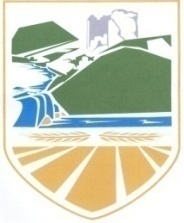 Bosna i HercegovinaRepublika SrpskaOpština VukosavljeOPŠTINSKA UPRAVAODJELJENJE ZA PRIVREDU I DRUŠTVENE DJELATNOSTIOdsjek za urbanizam i stambeno-komunalne poslove  Tel./fax.: +387 (0)53 707 704web: www.vukosavlje.gov.ba